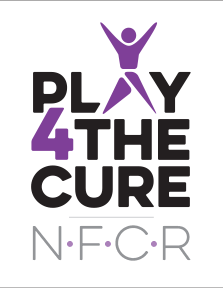 Dear [Team Member]Our team has decided to join hundreds of other teams across the nation to Play4TheCure and raise funds for cancer research. This is our team's opportunity to come together and play for a cause we all believe in. On [insert date of event], we will host a Play4theCure game.  The National Foundation for Cancer Research’s Play4TheCure program raises funds in support of cancer research through sporting events nationwide. We have decided to dedicate our game to [insert name of person(s) you are dedicating the game to] [Their own story)In order to make this a success, we need your help in fundraising.  Please go to our team home page - [insert Team/Event page URL] - and click on the tab that says "join the team.”  Then follow the instructions.  It’s important to talk to your parents about your involvement in Play4TheCure and to make sure that they support your fundraising efforts.  Assuming their support, once you’ve created your online fundraising page, the next step is to share it with people on Facebook and Twitter.  Additionally, you should also send the attached email -- which includes the URL for your personal fundraising page -- to help us raise funds and meet our goal of raising [insert fundraising goal] for cancer research. Please know that 100 percent of the funds raised with go directly to support cancer researchers in the laboratory.  All donations are tax deductible and benefit the cancer research efforts of the National Foundation for Cancer Research, a national 501(c)(3) with Tax ID # 04-2531031.If you have any questions, please see me after practice. Thanks you for your support!Go [insert name of team] 